Київ, 9 квітня 2021 рокуСуспільно-політичні настрої населення (6-7 квітня 2021)Аудиторія: населення України віком від 18 років і старші в усіх областях, крім тимчасово окупованих територій Криму та Донбасу. Вибірка репрезентативна за віком, статтю і типом поселення. Вибіркова сукупність: 2500 респондентів. Метод опитування: CATI (Computer Assisted Telephone Interviewing --телефонні інтерв'ю з використанням комп'ютера). На основі випадкової вибірки мобільних телефонних номерів. Помилка репрезентативності дослідження з довірчою імовірністю 0,95: не більше 2,0% Терміни проведення: 6-7 квітня 2021 р.Результати опитування, проведеного Соціологічною групою «Рейтинг» показали, що 68% українців вважають, що країна рухається у неправильному напрямку, 22% – у правильному. 10% – не визначилися. У порівнянні з березнем ситуація у цьому показнику не змінилась. Рейтинг довіри до політиків очолює Володимир Зеленський, якому довіряють 45% опитаних, не довіряють – 52%. Дмитру Разумкову довіряють 32%, не довіряють – 35%, не знають його – 29%. Юлії Тимошенко довіряють 30%, не довіряють – 68%. Петру Порошенку  довіряють 25%, не довіряють – 74%. Юрію Бойку довіряють 24%, не довіряють – 59%, не знають його – 14%. Денису Шмигалю довіряють 17%, не довіряють – 50%, майже третина не чули про такого. Віктору Медведчуку довіряють 16%, не довіряють – 71%, не знають його – 11%. У парламентському рейтингу лідирує партія «Слуга народу» (22,9% серед тих, хто визначився і має намір проголосувати). За партію «Європейська солідарність» – 14,6%, партію «Опозиційна платформа – За життя» – 14,2%, партію «Батьківщина» – 12,9%, партію «Сила і честь» – 4,7%, Радикальну партію – 4,4%, «Українська стратегія Гройсмана» – 4,3%, партію Є.Мураєва «Наші» – 3,5%, «УДАР» – 3,4%, партію «Свобода» – 3,4%, партію Шарія – 3,4%, партію «Голос» – 2,6%, партію «Самопоміч» – 2,4%.Президентський рейтинг очолює В.Зеленський. Якби вибори відбулися найближчим часом то його підтримали б 24,9% тих, хто має намір голосувати та визначився із вибором. За П.Порошенка  проголосували б 13,1%, Ю.Тимошенко – 12,1%. Ю.Бойка – 11,9%, І.Смешка підтримують 6,8%, В.Гройсмана – 5,1%, О.Ляшка – 4,9%, Д.Разумкова – 4,8%, Є.Мураєва – 4,6%, А.Садового – 2,6%, А.Яценюка – 2,2%, О.Тягнибока – 1,8%, К.Рудик – 0,4%. Моделювання другого туру президентських виборів дало наступні результати: Зеленський перемагає у всіх можливих варіантах з найближчими опонентами, при цьому близько третини виборців висловили неготовність прийти на вибори або ж вагалися із відповіддю. Серед тих, то має намір голосувати і визначився з вибором результати наступні: у парі Зеленський проти Порошенка результат 64% на 36% на користь чинного Глави держави. У парі Зеленський проти Тимошенко – 57% на 43%, у парі Зеленський проти Бойка – 67% на 33%. У парі Тимошенко проти Порошенко – 59% на 41% на користь лідера партії «Батьківщина. У парі Бойко проти Порошенка – паритет 51% на 49%. 52% висловили хвилювання через можливість особисто захворіти на коронавірус, 47% – не мають таких побоювань. Щодо здоров’я своїх близьких та рідних хвилюються 83%, не хвилюються – 17%. За останні місяці рівень тривожності щодо стану свого здоров’я в умовах пандемії динамічно зростає. Найвищі показники хвилювання фіксують у старшій віковій групі та серед жінок. 65% опитаних підтримують запровадження «жорсткого карантину» (локдауну), 33% – не підтримують. З початку березня підтримка карантину зросла з 56 до 65%, останніх відносно більше серед мешканців Центру, старшого населення, тих, хто боїться захворіти. 77% підтримують закриття ресторанів та кафе в рамках «жорсткого карантину», 63% – закриття шкіл, 59% – дитсадків. Натомість закриття міського та міжміського транспорту не підтримують майже 70%. За останній місяць зріс рівень підтримки закриття закладів харчування, освітніх установ та транспорту. 55% заявили, що будуть більше дотримуватися правил «жорсткого карантину» аніж весною минулого року. 17% – сказали, що робитимуть це менше, 26% – так само. 36% опитаних оцінюють ймовірність повномасштабного воєнного вторгнення Росії в Україну, як високу, 31% – як середню, 15% – низьку, 12% – говорять, що загрози немає. У порівнянні з груднем 2018 року (коли відбулося захоплення Росією українських моряків),  кількість тих, хто вважає, що загроза є високою, зросла майже у півтори рази. 68% зазначили, що чули про першу телефонну розмову між Президентом Зеленським та Президентом США Байденом (21% – багато чули, 47% – щось чули). 32% нічого про це не знають. 50% позитивно ставляться до цієї новини, 35% – нейтрально, лише 9% – негативно. Серед тих, хто добре знає про розмову двох президентів, майже 70% позитивно ставляться до цього факту. 43% переконані, що відносини між Україною та США покращаться після приходу до влади Джо Байдена (у лютому 2020 таких було 38%). 41% говорять, що вони не зміняться, лише 6% очікують погіршення. вул. Івана Мазепи, 3, Київ, Україна, 01010www.ratinggroup.ua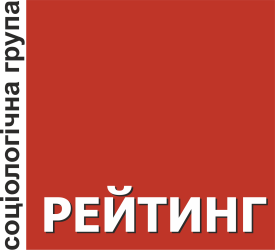 +380 (95) 578-68-68+380 (97) 578-68-68info@ratinggroup.ua